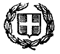 ΕΛΛΗΝΙΚΗ     ΔΗΜΟΚΡΑΤΙΑΥΠΟΥΡΓΕΙΟ  ΠΑΙΔΕΙΑΣ, ΕΡΕΥΝΑΣ  ΚΑΙ ΘΡΗΣΚΕΥΜΑΤΩΝ	                          	     ΠΕΡΙΦΕΡΕΙΑΚΗ ΔΙΕΥΘΥΝΣΗ Π.Ε & Δ.Ε         Β. ΑΙΓΑΙOY      ΔΙΕΥΘΥΝΣΗ    ΠΡΩΤΟΒΑΘΜΙΑΣ                                                ΔΙΕΥΘΥΝΣΗ   ΔΕΥΤΕΡΟΒΑΘΜΙΑΣ          ΕΚΠΑΙΔΕΥΣΗΣ     Ν.   ΧΙΟΥ				            ΕΚΠΑΙΔΕΥΣΗΣ  Ν. ΧΙΟΥ			Χίος, 2-10-2018Αρ. Πρ.: 5317					ΑΠΟΦΑΣΗ ΘΕΜΑ: Εγγραφές μαθητών στην Α΄ Τάξη των Γυμνασίων του Νομού Χίου Ο  Διευθυντής  της  Διεύθυνσης   Πρωτοβάθμιας   Εκπαίδευσης   και η Διευθύντρια   Δευτεροβάθμιας Εκπαίδευσης Ν. Χίου,Έχοντας υπ’ όψη:Τις αρμοδιότητες των Διευθυντών Εκπαίδευσης,  βάσει της αρ. Φ. 353.1./ 324/ 105657 / Δ1/ 8-10-2002 (ΦΕΚ1340/τ. Β΄/ 16-10-2002) Υ.Α.Τις διατάξεις της υπ’ αριθ. Φ.353.1/2/32966/Ε3/27-2-2018  Εγκυκλίου του ΥΠ.Π.Ε.Θ. (ΑΔΑ: 6Σ714653ΠΣ-ΕΨΟ), με θέμα: « Παράταση θητείας Διευθυντών Πρωτοβάθμιας και Δευτεροβάθμιας Εκπαίδευσης»Τις διατάξεις της υπ’ αριθ. Φ.361.22/27/108543/Ε3/29-6-2018 Εγκυκλίου του ΥΠ.Π.Ε.Θ. (ΑΔΑ: 6ΤΛΟ4653ΠΣ-ΒΤΝ), με  θέμα: «Παράταση θητείας στελεχών εκπαίδευσης»Τις διατάξεις της υπ ΄ αριθ.  Φ.361.22/65/117340/Ε3/21-7-2018 (ΑΔΑ: 744Ψ4653ΦΘ3- Μ9Ι)  Εγκυκλίου του ΥΠ.Π.Ε.Θ. , θέμα: « Παράταση θητείας»Τις διατάξεις της υπ’ αριθ. 10645/ΓΔ4/ 22-1-2018 (ΦΕΚ 120/ τ. Β΄/ 23-1-2018).Τις διατάξεις της παρ. 7. αρ. 45, του Ν. 4186/ 2013 (Α’  193), για την εγγραφή των μαθητών στα Εσπερινά Σχολεία.Την αρ. 232.1/16/Γ2/ 1361/30-5-1983 τηλ/κή διαταγή του ΥΠ.Ε.Π.Θ., με θέμα:  «Εγγραφές  στα σχολεία της Μ.Ε.» .Τις διατάξεις του Ν. 1566/1985 ( ΦΕΚ 167/ τ. Α’ / 30-9-1985), με θέμα: « Δομή και λειτουργία της Πρωτοβάθμιας και Δευτεροβάθμιας Εκπαίδευσης και άλλες διατάξεις». Την  υπ’ αρ. Δ4/ 701/1-9-1986 (ΦΕΚ 660/ τ. Β΄/2-10-1986) Υ.Α. , με θέμα: «Καθορισμός των περιοχών αρμοδιότητας των Διευθύνσεων και Γραφείων Δ.Ε.».Την υπ’ αρ. ΣΤ5/ 56/17-11-2000 Εγκύκλιο του ΥΠ.Ε.Π.Θ., με θέμα: «Μεταβίβαση δικαιώματος υπογραφής « με εντολή Υπουργού» στους Προϊσταμένους των Διευθύνσεων και Γραφείων  Πρωτοβάθμιας και Δευτεροβάθμιας  Εκπαίδευσης των νομών και νομαρχιών».Τα Γυμνάσια που λειτουργούν στο Νομό Χίου.Τα χωροταξικά δεδομένα, τον αριθμό των αποφοίτων των  Δημοτικών Σχολείων  και τις στεγαστικές δυνατότητες των διδακτηρίων των Γυμνασίων  του Νομού Χίου.Τις διατάξεις του άρθρου 94 του Προγράμματος «Καλλικράτης» (Ν. 3852/2010, ΦΕΚ 87/ τ. Α΄/ 7-6-2010).Α π ο φ α σ ί ζ ο υ μ εΟρίζουμε  την εγγραφή  των μαθητών των Δημοτικών Σχολείων στην Α΄ Τάξη των Γυμνασίων  του Νομού Χίου , ως εξής:1ο Γυμνάσιο Χίου:Στο  1ο Γυμνάσιο Χίου  εγγράφονται οι  μαθήτριες/-τές της Στ΄ Τάξης   Δημοτικού  Σχολείου, οι οποίοι κατοικούν: στη Συνοικία του Κάστρου, και στις οδούς:  11ης Νοεμβρίου, Αγίου Αγγελή, Αγίου Εμμανουήλ Σφακίων,  Αγίου Μάρκου Σμύρνης,  Αγίου Νικολάου Καρυών,    Αγίου Νικολάου  Σπετσών,  Αγίου Σταματίου Σπετσών, Αγίου Ονουφρίου  Τυρνάβου, Αμάντου Κων/νου, Ανδρεάδη Εκπαιδευτικού, Απλωταριάς,    Αργέντη  Ευστρατίου, Αργέντη Φιλίππου, Ασωμάτων, Αφών  Ράλλη, Βαρβάκη, Βασιλειάδη Αεροπόρου,  Βενιζέλου, Βουπάλου, Γένοβας,  Γορδάτου, Δαμαλά, Δαμιανού, Δαμοστράτου,  Δεινοστράτους, Δεληγιάννη Μητροπολίτου,  Δημογεροντίας,  Δημοκρατίας, Δημοκρίτου, Διοδώρου,  Δίωνος, Δρομοκαΐτη, Δρόσου, Ζολώτα Γ,  Θεοπόμπου, Ιάσονα  Καλαμπόκα(από την συμβολή της στην Απλωταριάς μέχρι τη συμβολή της στη Δελαγραμμάτικα, δυτικά και στη Θεοπόμπου, ανατολικά), Ίωνος  Τραγικού, Καναλά, Κανάρη, Κέννεντυ Τζων, Κλεάρχου  Νενητούση, Κοκκάλη,   Κοντογιάννη, Κοραή Αδαμαντίου, Κουντουριώτου (από τη συμβολή της στη  Λεωφόρο Αιγαίου μέχρι τη συμβολή της στην Ασωμάτων) , Κουβελά  Νικ., Λάδης,  Λεωφόρος Αιγαίου, Λιβανού  Αριέττας, Λιβανού Μιχαήλ,  Λιβανού  Σταύρου, Μαγαζιωτίσσης,  Μανίικα Ελευθερίου,  Μάντικα Χρήστου, Μαρτύρων, Μιχάλων, Μουσείου, Μουτάφη  Γ., Μπακογιάννη   Παύλου,  Νεοφύτου   Βάμβα, Νικοδήμου  Ναυάρχου, Νεωρείων ,  Οινοπίωνος, Ομήρου, Ορφανίδου  Θ.,  Παναγυφτόπουλου,   Παπά Γιάννη Γκιάλα, Παπά  Λίναρη, Παράσχου, Πασπάτη Φ., Πατελίδα  Παντ., Παύλου Μητροπολίτου, Περνό  Ουμπέρ, Πιπίνου, Πλατή Αγαπίου, Πλάτωνος  Μητροπολίτου, Πολυκάρπου Μητροπολίτου, Πολυμεροπούλου Π. Μητροπολίτου, Πολυτεχνείου,  Πολυχρονοπούλου Δ. , Πολυχρονοπούλου   Ερμ., Πολυχρονόπουλου  Ιω., Πορφύρα Λάμπρου,   Πρωίου  Δωροθέου  Μητροπολίτη,   Πρωίου  Σταματίου,    Ροδοκανάκη, Ριζαρίου (από τη συμβολή της με τη Γυμνασιάρχου Μαδιά μέχρι τη συμβολή της με την Καλοπλύτου ),  Ροΐδου,  Σκαναβή, Σκυλίτση,  Σουρία Γεωργίου,   Σουρή  Γ., Σύλλα   Νικολάου,  Τσακού Αεροπόρου, ( από  τη συμβολή της με  την Αγίου  Νικολάου Σπετσών μέχρι  τη συμβολή της  με την Φωτεινού), Τσελεπή,  Τσελεπίδη, Τσουρή Στ. (από τη συμβολή της στην Απλωταριάς μέχρι τη συμβολή της στην Αγ. Ιω. Θεολόγου),    Φαβιέρου, Φιστέλ ντε Κουλάνς,     Φλοίσκου   ( από τη συμβολή της με την Παπά Γιάννη Γκιάλα μέχρι τη συμβολή της με τη λεωφόρο Ενώσεως) , Φωτεινού , Χανδρή Ευγενίας, Χιόνης, Χριστοφορίδη Λ., Χιώτη Ναυτικού, Ψυχάρη. 	Οι μαθητές που κατοικούν στην περιοχή της Φάρκαινας εγγράφονται στο  1ο Γυμνάσιο Χίου.2ο Γυμνάσιο Χίου:Στο 2ο Γυμνάσιο  Χίου  εγγράφονται οι  μαθήτριες/-τές    της Στ΄ Τάξης Δημοτικού Σχολείου, οι οποίοι κατοικούν στις οδούς: 28ης  Οκτωβρίου (από τη συμβολή της με την Παπανδρέου Γ.  μέχρι τη συμβολή της με τη Βερίτη Γ.) ,  Αγαθοκλέους,  Αγίας Ειρήνης , Αγίου Χαραλάμπους, Αγίου Νεκταρίου, Αγίου Γεωργίου Καταδότη,  Αγίου  Διομήδη, Αγίου Ιωάννου Θεολόγου, Αγίου Ιωάννου Σπετσών, Αγίου Παντελεήμονος, Αγίου Σπυρίδωνος, Αδάνων, Αλατσάτων,   Αμυγδάλου Α., Αμφίκλου, Αρίστωνος, Αυγερινού Κ.,  Βατάκη, Βελαστή, Βερίτη Γ., Βουρλών,  Γάγκα Κ.,  Γαννιάρη   Χρυσοστ,  Γέρακα Κ., Γκιάλα  Αθ. &  Ισμ.,  Γυμν/ρχου   Μαδιά,   Δαγκλή,  Δαλασσινού,  Δαμοστράτου,   Δελαγραμμάτικα,   Διονύσου,  Διοσκούρων,  Εθνικής  Αντιστάσεως, Εκάτης, Ερυθραίας, Ευαγγελιστρίας, Εφέσσου, Ηρακλείτου, Ιππάρχου του Χίου, Ιωνίας,  Καλαμπόκα  Ιάσωνος (από τη συμβολή της  με τη  Δελαγραμμάτικα), Καλβοκορέση, Καλογεράκη,  Καναβούτση  Συντ/ρχου, Κανελάκη Κ.,  Κανέλου,    Καπασούλη Στ., Καράλη  Νίκης, Καραμανή  Αδ., Καραμανή Κ.,   ΚαρτούληΣτ, Κάτω Παναγιάς,  Κεφάλα, Κιοστέ,    Κοκκαλιάδη Θ., Κολόμβου Γ., Κονδύλη Γεωργίου,  Κονταναγνώστου, Κουκουρίδη,  Κρήνης, Κυδώνη Στ.  Τηλεγραφητή,  Κύπρου,  Λιθρίου,  Λίμνης,   Λιτζών,   Λοΐζου  Ανδρέα,  Λωρή  Ιω., Μακκά  Νικ.,  Μάμουκα  Α., Μαστρολεονάρδου ( ανατολικά, από τη συμβολή της με την Παπα  Γιάννη  Γκιάλα   μέχρι τη  συμβολή της  στη Βερίτη  Γ.,  δυτικά), Μαυράκη Πίττα, Μελά, Μεσολογγίτη,  Μιχάλα   Δημ.,     Μπίτσα  Γ.,   Νεοφύτου  Γ.,     Νερομύλων,     Ντελακρουά, Ομήρου, Παναγίας Ευρετής, Πανταξίδη,    Παπαμαύρου   Μ., Παπανδρέου Γ.(από  τα νοτιοδυτικά όρια της Ευρετής μέχρι τη συμβολή της  με την 28ης Οκτωβρίου) , Παπαστεφάνου, Παστρικάκη, Πατέρα Ιω.,     Περιφερειακή Οδός,      Περρίκου  Αεροπόρου, Ποθητού, Πολεμίδη  Ανδρέα,     Ρεβελή Γεωργίου,   Ριζαρίου  (από τη συμβολή της με τη  Γυμν. Μαδιά μέχρι τη συμβολή της με την Κονδύλη Γεωργίου), Ρίτσου,  Ροδοκανάκη   Αεροπόρου (ανατολικά, από το ύψος της  Alpha Τράπεζας μέχρι τη συμβολή της με τη Βερίτη Γ., δυτικά),   Σαμουήλ,    Σεκιάρη Σάββα, Σκουζέ    Δημ., Σμύρνης, Σταΐκου Β., Στεφάνου Αντωνίου,  Στρουμπή Ιωακείμ  Μητροπολίτου, Συκίμνου,   Ταξιαρχίας Ρίμινι,  Τιμοκλέους, Τιμοκλή Εμμανουήλ,  Τσαλδάρη Κ., Τσαπέλα  Γεωργίου,  Ύδρας,  Φάρκαινας,   Φλοίσκου(από τη συμβολή της με την   Παπα Γιάννη Γκιάλα μέχρι την Ευαγγελιστρίας)  , Χαβιαρά    Ν.,  Χανδρή Ιω. (από το ύψος του  Αγίου Βλασίου  μέχρι τη Βερίτη Γ.) ,  Χανδρή Μίμη,  ,  Χατζέλλη    Ιω. 3ο Γυμνάσιο Χίου:Στο  3ο Γυμνάσιο Χίου εγγράφονται οι μαθηήτριες/-τές της    Στ΄ Τάξης Δημοτικού Σχολείου  , οι οποίοι κατοικούν στις οδούς:   Αγελάστου,   Αγίας Κυριακής,  Αγίου  Ανδρέα,   Αγίου  Γεωργίου  Ορφανού,  Αγίου  Ιακώβου, Αγίων  Αναργύρων,  Αισχίνη, Αλατίου, Ανδρεάδη Αρχιμανδρίτη, Ανδρεάδη Εκπαιδευτικού,  Ανθεστηρίων  ,Αριστέα,  Ασπιώτη  Ηλ.,  Βαρδαλάχου,  Βασιλικάρη, Βενιάδη   Κυρίλλου, Βλαστού Αλεξ.,  Βλαταριάς,  Βλαχογιάννη  Γιάννη,  Βρατσάνου Αλεξ.,   Γλαράκη Γ.,  Γλαύκης,  Γλαύκου,  Γλύπτη,  Διονυσίου του Χίου, Δριμάκου,  Εγκρεμού,  Έκτορος  Β.,   Ελικωνιάδος,  Ελληνίου,   Ερμουπόλεως,  Ερμοφάντου,   Εσπερίας,  Ευδήμου,   Ζανάρα  Δημ.,  Ζυγομαλά,  Ζωής & Θεοδώρας Αυτοκρατορισσών,  Ζωρζή Ταμπάκου,  Ηρακλειδών, Ηρωστράτου,  Θέογνι  Θεοδώρου, Θεοκρίτου,  Θεοτοκά Γ.,  Ικαρίας, Ιουστινιάνη,   Καλαρώνη    Μητροπολίτου,   Καλλιστράτου, Καλογνώμου Νείλου, Καλοπλύτου, Καραμαούνα Δ., Κατσούλη Κ., Καυκάλου,  Κοκκίνου Μιχ., Κοντολέοντος,  Κορεσίου Γ., Κρεατσούλη  Καλλινίκου,  Λαγάκου     Λυκ. Αντισ/ρχου,  Λέσβου,  Λίναρη   Σωτ. ,Μάκρωνος, Μαξίμου, Μαυδρογορδάτων, Μαύρου Ιακώβου, Μεγάλου Αλεξάνδρου, Μελέκου Ν.,   Μηκιαδών,   Μητροδώρου, Μοσχίωνος, Μπεκριδάκη  Δ., Μουρέκα, Μπουρνιά Αντ.,  Μυλωνάδη, Νέας Μονής,  Νεγρεπόντη, Νικηφόρου  Μητροπολίτου, Νικηφόρου του Χίου, Νικοδήμου, Ξυλά, Οινουσσών, Παγκαλάκη, Παΐδα   Ιγνατίου Μονομάχου,  Παϊδούση  Γ., Παναγίας Τουρλωτής, Παντιά, Παπαζή Κ., Παρθενίου  Γ.,  Παρίου Αθανασίου, Πατρώνα Αντ., Παχνού   Αλεξ.,  Πετροκοκκίνου,  Πουλάκη  Αθ., Προκοπίου &  Κλήμεντος,    Ρηγίνου, Σάμου, Σγούτα, Σκουλούδη,    Σόδη   Γιάννη, Συγγρού Ανδρέα,   Σύρου,    Τρεχάκη Κυρίλλου, Τρυπάνη Κων/νου,     Φιλελλήνων,   Φωτεινού,  Ψαρών,    Ψύχα    Π.  και οι μαθητές του Δ/Σ των  Καρυών.4ο  Γυμνάσιο   ΧίουΣτο   4ο   Γυμνάσιο     Χίου εγγράφονται οι μαθήτριες/-τές της Στ΄ Τάξης Δημοτικού, οι οποίοι κατοικούν στις οδούς:       Αβροσύνης, Αγγελή, Αγίας Άννης  Καπέλας, Αγίας Μαρκέλλας, Αγίας Ειρήνης Βυρσοδεψείων, Αγίας Μυρώπης, Αγίας Παρασκευής, Αγίας Ερμιόνης, Αγίου Δημητρίου, Αγίου Ελευθερίου, Αγίου Ματθαίου, Αγίου Φωτίου, Αγίων Αποστόλων, Αδράστου, Αδριανουπόλεως,  Αλιέων,   Αμπαζή Γ.,  Αναστασιάδου Γυμνασιάρχου, Ανθείδη,  Ανθέρμου, Ανταγόρα, Αντικλεόυς, Αντωνοπούλου Π., Απελλή, Απολλωνίδου, Αριστείδη, Αρσινόης, Αρτεμιδώρου,  Ασπιώτη Αρ., Βαλιάδη,  ΒαμβουρίδηΔημ.,  Βενιζέλου Έλενας, Βικέλα, Βίου Στυλ.,  Βοριά Γεωργίου Στρατηγού, Βούρου Γεωργίου, Γερμανού Μητροπολίτου Κάσου & Καρπάθου, Γεωργαντή, Γλυζουνίου, Γλύκα Σταματίας,  Γοργία Ιερωνύμου, Διλβόη, Διοματάρη Ουρανίας, Ζαννίκου Γ.,  Ζαφειράκη Ν.,  Ζαχαριάδη  Στρατή,  Θεσμοφορείων, Ιπποκράτους του Χιου, Καγιαβά  Ευτ.,  Καλουτά, Καλούδη Ιω., Κάνδηλου Ποταμού, Κανόνη Χρ., Καραβουρνίων, Καρακατσώνη, Καραολή- Δημητρίου, Καρρά Ιω., Κλεινομάχου, Κλήμη, Κοκκινάκη,  Κοκκώδη Ιωακείμ Μητροπολίτου,  Κοραή Αντων., Κορωνιού, Κυρήνειας,  Κυριακώδη, Κωνσταντινουπόλεως,  Λετσαίνης Παναγίας,  λιγνού Ανθ/γού, Λίναρη   Ευγενίας, Μακαρίου,  Μακεδονίας, Μαλά,  Μαράσογλου  Κ.,Μαρωνείας,  Μεγίστης, Μεραρχίας   Αρχιπελάγους,  Μηλιάδη, Μιλτιάδη, Μονομάχου Κων., Νέας Κρήνης, Νόβα  Αθανασιάδη, Ξενομίδη, Οινομίδη, Παλαιάς Ποταμιάς, Παλαιών Ψαρών, Παπαχατζηδάκη Π., Πασχαλίδη,  Περγάμου, Περιφερειακή οδός ( από τη συμβολή της με τη Γλύκα Σταματίας μέχρι τη συμβολή της με τη Σαρικάκη Χρ.), Πυλιαρού Σιδερή,  Ράμνης, Σαρικάκη Χρήστου ( μέχρι τη συμβολή της με το χειμ. Αρμένη), Σκαράκη Γ.,  Σκαραμαγκά,  Σοφιανού Μιχ., Στουπάκη Θεοδώρου, Στρογγυλού Μ.,  Συναδινού, Σωστράτου, Τσιμή  Σταμ., Τσίχλα,  Τσουρή Κ.,  Φάωνος, ΦωστίνηΠαντελ. Μητροπολίτου ( μέχρι τη συμβολή με το χειμ. Αρμένη), Χαβιάρα  Ιω.,  Χάνδακος Χαρτουλάρη, Χέλιου Σωκράτη, Χρυσοβελόνη    Μαίης, Χρυσοστόμου Σμύρνης.Οι μαθητές, του Δημοτικού Σχολείου Λιβαδίων εγγράφονται στο   4ο Γυμνάσιο  Χίου.Γυμνάσιο ΚάμπουΣτο Γυμνάσιο Κάμπου εγγράφονται οι μαθήτριες/-τές της ΣΤ΄  Τάξης  Δημοτικού Σχολείου, οι οποίοι κατοικούν στις περιοχές:    του Κάμπου και της ευρύτερης περιοχής του, των Θυμιανών, του Καρφά, της Αγίας Ερμιόνης, του Μέγα Λιμνιώνα, του Φραγκοβουνίου, του Γρου, του Αγίου Γεωργίου Συκούση, των  Καμποχώρων. Οι μαθητές οι οποίοι κατοικούν στο  Νεχώρι εγγράφονται στο Γυμνάσιο Καλλιμασιάς. Οι μαθητές οι  οποίοι κατοικούν  στους Βαβίλους   μπορούν να  εγγράφονται στο Γυμνάσιο Καλλιμασιάς, εφ΄ όσον  το επιθυμούν.Γυμνάσιο Βροντάδου:  Εγγράφονται οι μαθήτριες/-τές που αποφοιτούν από τα 1ο, 2ο και 3ο Δ. Σ. Βροντάδου,   και το Δ.Σ. Συκιάδας  και  Λαγκάδας.  Οι  μαθητές που αποφοιτούν από το  Δ. Σ.   Συκιάδας  και  Λαγκάδας, εφ’ όσον το επιθυμούν , μπορούν να εγγράφονται στο Γυμνάσιο Καρδαμύλων .Γυμνάσιο Καρδαμύλων: Εγγράφονται οι μαθήτριες/-τές που αποφοιτούν από  το Σχολ.  Κέντρο των Καρδαμύλων. Επίσης και οι μαθητές  που αποφοιτούν από τα Δ. Σ.   Συκιάδας  και  Λαγκάδας, εφ’ όσον το επιθυμούν.Γυμνάσιο Καλλιμασιάς:  Εγγράφονται οι μαθήτριες/- τές που αποφοιτούν από τα Δ.Σ. Καλλιμασιάς,  Δ.Σ. Θολοποταμίου, Δ.Σ.  Καταρράκτη,  Σχολ. Κέντρου  Νενήτων Οι μαθητές που κατοικούν στα χωριά Κοινή, Βουνό και Φλάτσια εγγράφονται στο Γυμνάσιο Καλαμωτής) , καθώς και οι μαθητές του Δ.Σ. Καμποχώρων, οι οποίοι κατοικούν στο  Νεχώρι. Οι μαθητές του Δ.Σ. Καμποχώρων που κατοικούν  στους Βαβίλους εγγράφονται στο Γυμνάσιο Καλλιμασιάς,   εφ΄ όσον  το επιθυμούν.Γυμνάσιο Καλαμωτής:   Εγγράφονται οι μαθήτριες/-τές  που αποφοιτούν από τα Δ.Σ. Καλαμωτής, Δ.Σ. Πυργίου,  Δ.Σ. Λιθίου, και  οι μαθητές από το Σχολ.  Κέντρο Νενήτων  που κατοικούν στα χωριά  Κοινή,  Βουνό,   Φλάτσια και   Πατρικά.Γυμνάσιο  Βολισσού:     Εγγράφονται οι μαθήτριες/-τές  που αποφοιτούν απότο Δ.Σ. Βολισσού.Γυμνάσιο  Οινουσσών:     Εγγράφονται οι μαθήτριες/-τές  που αποφοιτούν από το Δ.Σ.   Οινουσσών.Γυμνάσιο   Ψαρών: Εγγράφονται οι μαθήτριες/-τές  που αποφοιτούν από το Δ.Σ. Ψαρών.Εσπερινό Γυμνάσιο:   Η εγγραφή των μαθητών και μαθητριών στην Α΄ Τάξη Γυμνασίου  στο Εσπερινό Γυμνάσιο- Λ.Τ.   ορίζεται από τις σχετικές ισχύουσες διατάξεις .H  εγγραφή των μαθητριών/-των στην Α΄ Τάξη  Γυμνασίου στο Μουσικό Σχολείο Χίου, στο Ε.Ε.Ε.Ε.Κ. Χίου και στο Ενιαίο Ειδικό Επαγγελματικό Γυμνάσιο- Λύκειο ορίζονται από τις  σχετικές ισχύουσες διατάξειςΕπίσης, προκειμένου να αίρεται η υπεραριθμία των μαθητών σε ένα  Γυμνάσιο ορίζουμε ως ανώτατο όριο τον αριθμό των εξήντα (60) μαθητών. Πέραν του συγκεκριμένου αριθμητικού ορίου, οι μαθήτριες/-τές θα εγγράφονται σε  άλλο σχολείο της ίδιας περιοχής.Βάσει της ανωτέρω χωροταξικής κατανομής, τα απολυτήρια όλων των μαθητριών και των μαθητών, που αποφοιτούν από τα Γυμνάσια θα σταλούν απ’ ευθείας  στα Γενικά Λύκεια,  στα ΕΠΑΛ  και στις Λ.Τ., αντίστοιχα.Καλούνται οι Διευθύντριες και οι Διευθυντές των  Δημοτικών Σχολείων και των  Γυμνασίων  να ελέγξουν με μεγάλη προσοχή και αυστηρότητα τις διευθύνσεις κατοικίας των μαθητριών/-ών, με βάση τα  παραστατικά που επιβεβαιώνουν την ακριβή διεύθυνση κατοικίας. Η αποστολή των απολυτηρίων των μαθητριών/-ών στα σχολεία, όπου ανήκουν χωροταξικά, βάσει της συγκεκριμένης χωροταξικής κατανομής συνιστά αποκλειστική ευθύνη των Διευθυντριών/-ών των σχολείων. 	Οι Διευθύντριες/-ές των σχολείων είναι αρμόδιοι για την έγκριση μετεγγραφών, οι διαδικασίες και τα χρονικά όρια των οποίων προσδιορίζονται από τις ισχύουσες διατάξεις(ΚΕΦΑΛΑΙΟ  Δ΄, άρθρα 16-19) του υπ’ αριθ.  2 σχετικού.Ο Διευθυντής Π.Ε. Ν. Χίου                                   	  Η Διευθύντρια Δ.Ε. Ν. Χίου		(Τ.Σ.Υ.)						(Τ.Σ.Υ.)Αριστείδης   Κελεπερτζής	                                   Ευτυχία Μ. ΒλυσίδουΚΟΙΝΟΠΟΙΗΣΗ:Δημοτικά Σχολεία Ν. ΧίουΓυμνάσια και Γυμνάσια-Λ.Τ. Ν. ΧίουΔ.Ε.Π. Δήμου Χίου